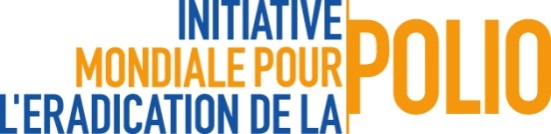 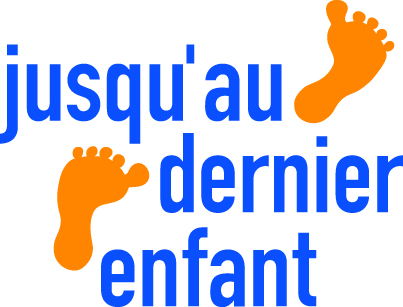 Standard Operating Procedures de réponse à une épidémie de poliovirus dans un pays exempt de polioTERMES DE RÉFÉRENCE: RESPONSABLE DE LA COMMUNICATION POUR L’ÉPIDÉMIE (C4D et Communication Externe) (niveau national)Introduction:L'Initiative Mondiale de l’Eradication de la Polio (IMEP) vise à garantir que les générations futures d'enfants seront libres de la menace d'infection par le virus de la poliomyélite et de la paralysie. Atteindre cet objectif dépend de l’interruption de la transmission du poliovirus dans les pays endémiques restants et de l’assurance de réponses rapides et efficaces aux épidémies de poliovirus survenant dans les pays exempts de poliomyélite. L'IMEP a récemment révisé ses procédures opératoires standardisées (SOP) pour la réponse à de nouvelles flambées de poliomyélite dans les pays exempts de poliomyélite.Ce document décrit les termes de référence pour le Responsable de la Communication pour l’épidémie dans le contexte des nouveaux SOPs. But du poste:Le Responsable de la Communication pour l’épidémie dirigera le support en communication polio fourni au pays au cours de la réponse à une épidémie de poliovirus, travaillant sous la supervision des Chefs de Bureaux Pays de l'OMS / UNICEF et en collaboration avec les équipes de communication de ces organisations. Le support du responsable de la communication à l’équipe du bureau pays garantira que la réponse est:alignée avec les plans et stratégies du gouvernement / Ministère de la Santé (MSP) etconforme aux dernières SOPs de réponses aux épidémiesLe responsable de la communication sera déployé dans le pays dans le cadre de l’Equipe de Réponse Rapide (A) ou de l’Equipe de Renfort (B)Résumé des tâches assignées:Général:Évaluer les besoins en communication et la capacité existante au niveau du pays.Rapport aux Sièges de l'OMS / UNICEF sur les progrès, les réalisations, et là où une aide supplémentaire est nécessaire.Contribuer à l'élaboration d'un plan de communication pour soutenir la réponse technique, en collaboration avec les bureaux de l'OMS / UNICEF.Apporter une contribution technique à la stratégie globale de réponse, y compris la mise en œuvre des plans de travail opérationnels, des conseils faisant autorité et un soutien aux unités opérationnelles.Faire preuve de leadership et renforcer les équipes de communication existantes en insistant sur le renforcement de l'équipe et la collaboration quotidienne avec les partenaires nationaux / internationauxCommunication pour le Développement (C4D):Assurer la conduite de l'enquête sociale du cas de poliomyélite nécessaire dans le cadre de la riposte précoce.Elaborer/mettre à jour/ revoir les données sur les connaissances, les attitudes et le comportement du public cible concernant la vaccination, en particulier pour les populations à haut risque et les populations mobiles.Faciliter et diriger la revitalisation de la mobilisation sociale et / ou d’un groupe de travail de communication ou l'extension d'un groupe déjà existant.Initier le développement de la composante de mobilisation sociale du document sur le plan d'intervention de 6 mois en cas d'épidémie, y compris les détails de mise en œuvre infranational dans les zones à haut risque et les populations mobiles, ainsi que les moyens pour le suivi des activités de terrain et le budget pour couvrir ces activités.Finaliser les stratégies C4D d’ d'engagement communautaire et de diffusion de l'information pour promouvoir la vaccination de routine et la vaccination contre la polioÉlaborer et adapter des produits d'information de santé pour diverses populations cibles / public, basés sur une évaluation minutieuse de la connaissance de la communauté, les pratiques et les comportements.Veiller à ce que les micro-plans de la polio (au moins dans les domaines prioritaires) incluent les données sociales et les informations sur les mobilisateurs sociaux et les leaders pour la première réponse.Fournir un soutien pour la formation des travailleurs de la santéAider à mettre en œuvre le plan d'intervention de communication stratégique, y compris les plans de communication de masse, le cas échéant.Entreprendre des enquêtes approfondies des refus potentiels des vaccins ou des problèmes de méfiance à traiter.Effectuer des analyses régulières des données de monitoring indépendant et d'autres ressources disponibles pour identifier les zones prioritaires et concevoir des micro de mobilisation sociale ciblant ces zones qui intègrent des indicateurs de mobilisation sociale dans les indicateurs de suivi des programmes.Mettre en place des équipes de mobilisation sociale avec les pouvoirs délégués au niveau sous-national, au besoin, et superviser la structure jusqu'à la fin de l'épidémie avec un suivi de la performanceCommunication Externe: Procéder à une analyse du paysage médiatiqueSoutenir l'équipe de réponse à l'épidémie à la préparation d’une stratégie de communication externe, y compris l'engagement avec les leaders politiques, religieux et communautaires et les autres intervenants. Développer des médias liés à la polio et des programmes de communication externe.Identifier un point focal média et un porte-parole du gouvernement, de l’OMS et UNICEF.Travailler avec les partenaires et homologues du gouvernement pour procéder à un communiqué de presse/une communication brève, le cas échéant, et mettre à jour les donateurs et les partenaires sur l'avancement des travaux. Procéder à des appels hebdomadaires avec les homologues de la communication polio de l'OMS dans les bureaux pays, les bureaux régionaux, et HQ.Recevoir et revoir tous les communiqués de presse/les nouvelles liées à l’épidémie et partager avec les points focaux. Cibler les canaux de communication non-média qui peuvent être plus efficaces dans certains contextes.  Mise à jour des points de discussion et des FAQs, au besoin (par exemple, avec l’évolution de l'épidémiologie et avant les tours de vaccination).Autre:Entreprendre d'autres missions et responsabilités demandées par les chefs de bureaux pays, les directeurs régionaux et d'autres partenaires pour soutenir la réponse efficace à l'épidémie